MOTYL Z PAPIERU 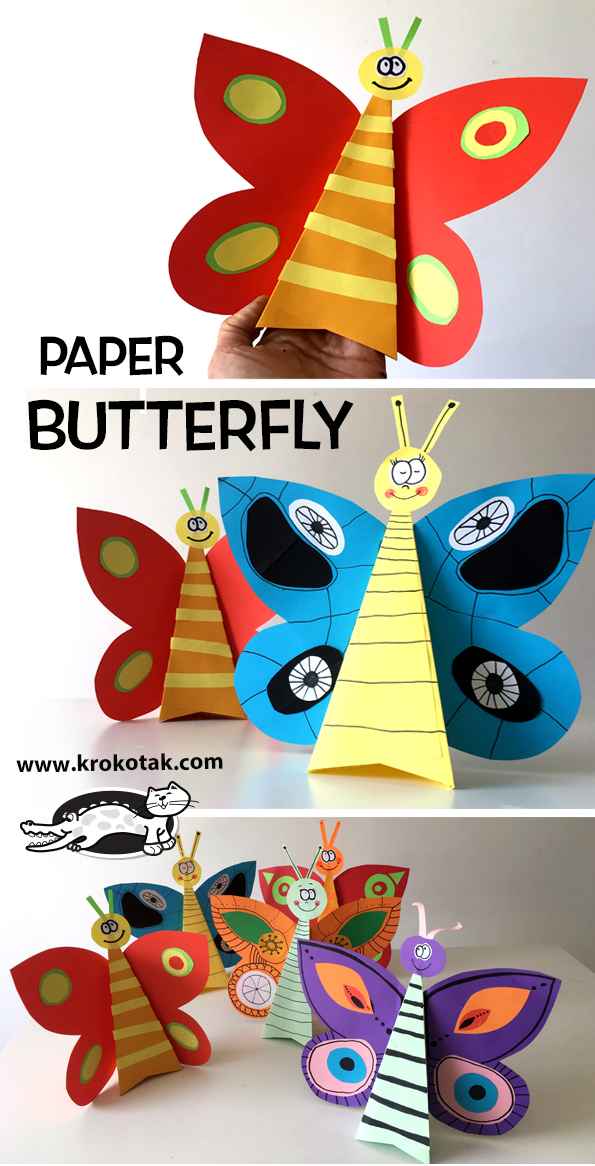 Zapraszam do obejrzenia filmu : https://www.youtube.com/watch?v=TwUjXdLCZXg#action=shareA teraz zabieramy się do robienia Motyla 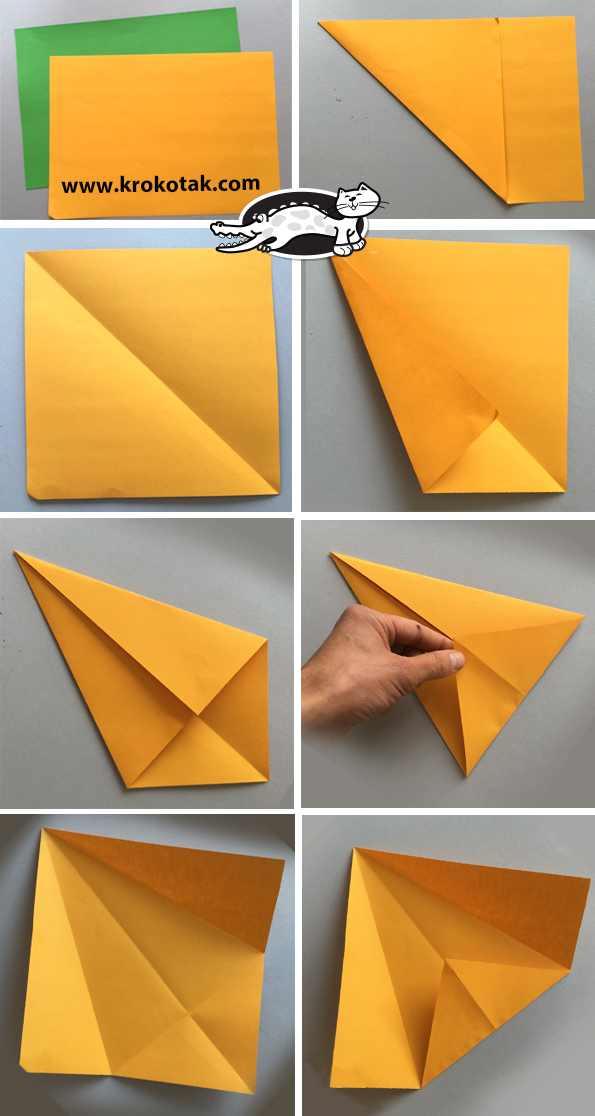 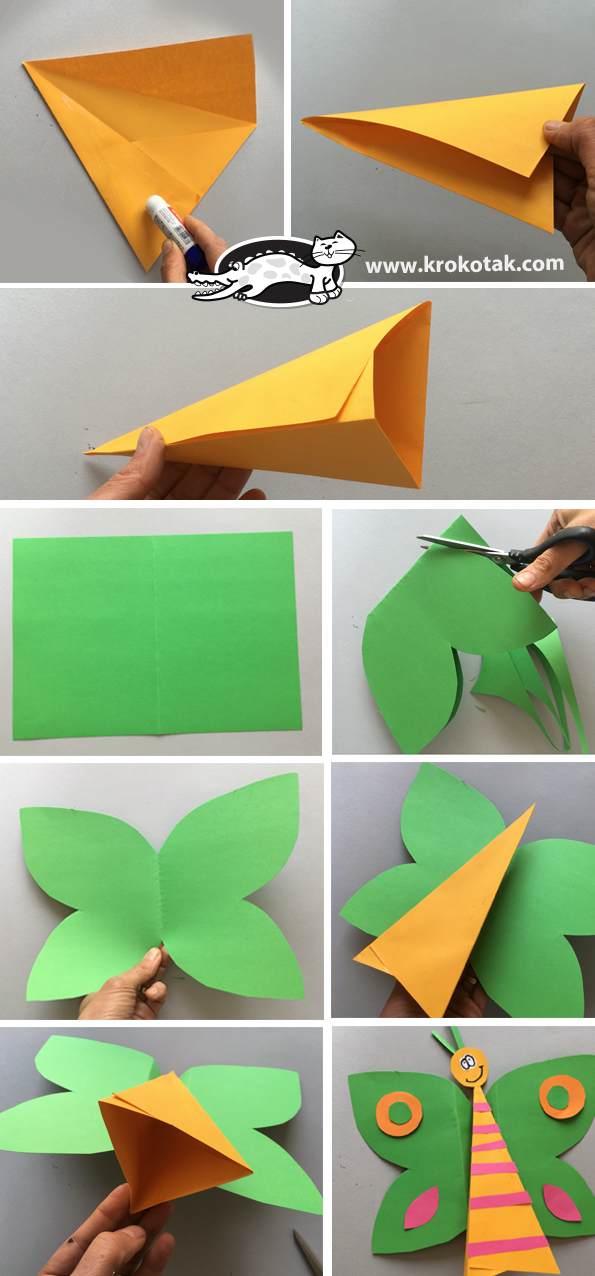 Możemy zrobić też takiego motyla :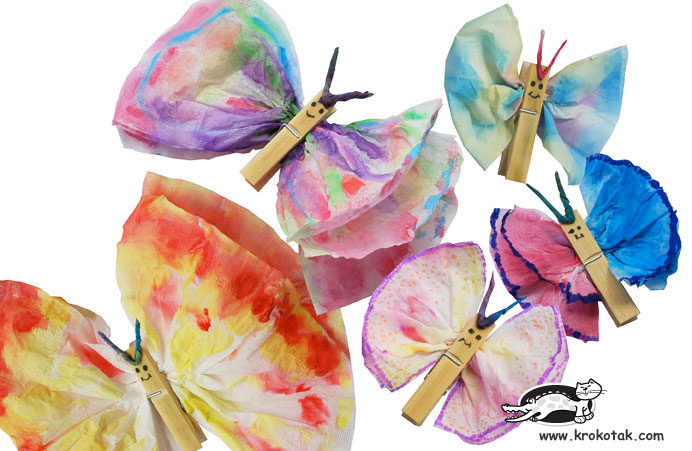 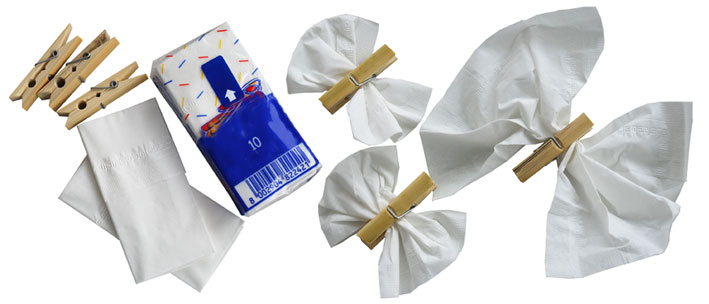 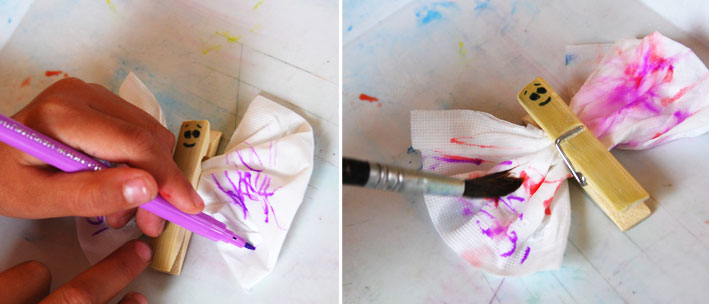 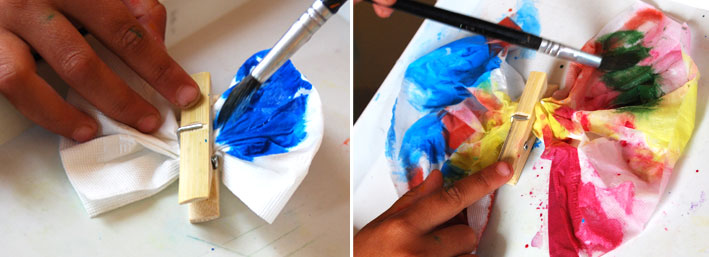 Życzę udanej zabawy Pani Iwona Rogozińska